To:  Parents/Carers of pupils attending primary school in the Penistone area Dear Parent/CarerSTATUTORY PROCESS FOR THE ENLARGEMENT OF PENISTONE GRAMMAR SCHOOLFurther to my letter of 15th September 2017 I am writing to confirm the Council’s Cabinet decision relating to a proposal to increase the capacity of Penistone Grammar School.The proposal was to enlarge Penistone Grammar School from the current capacity of 1400 pupils to 1650 pupils with effect from September 2018 (implemented on a phased basis). This will mean an extra 50 places for the year 7 intake each year from 2018 onwards. Details of the proposal were provide to all interested parties and a four week period of consultation was undertaken. Cabinet have considered all responses to the consultation and have approved the proposal to enlarge the school.This proposal does not affect the post 16 intake.It is intended that there will be some internal remodelling work to provide the additional places in September 2018 with an extension to the existing school building to provide additional places from 2019 onwards. I can assure you that the school is working closely with the designers and construction teams to ensure the best possible learning environment for the students and in particular to ensure that there will be no impact on public examinations whilst the building work is ongoing.If you require any further information or wish to discuss this proposal in further detail please contact me on 01226 773558 or at schoolorg@barnsley.gov.uk . Yours sincerely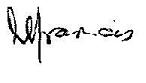 Maggie FrancisSchool Access ManagerMy Ref:I/SchOrg/PenExtn/decisionltrYour Ref:Date:29 November 2017Enquiries to:Maggie FrancisDirect Dial:01226 773558E-Mail:  schoolorg@barnsley.gov.uk